   Современные тенденции семейного воспитания больше связаны с развитием познавательной сферы, а эмоциональная сфера развивается спонтанно. Но неумение осознавать собственные эмоции и управ-лять ими, делает ребёнка беззащитным перед стрессами, страхами, чувством вины. Сумма страхов современного общества делает ребёнка более пассивным, у него исчезает свойственное детям любопытство, непосредственность и открытость; появляется  состояние психического напряжения, а положительные эмоции начинают исключаться из внутреннего психического мира.    Невозможность понимать и оценивать эмоции других, регулировать своё поведение, создаёт серьёзные сложности в общении, как со сверстниками, так и с родителями и другими взрослыми. У детей с нарушением речи так же на первый план выдвигаются не столько познавательные проблемы, сколько особенности эмоционально-волевой сферы. Волевая регуляция у этой группы детей на более низкой ступени развития, как и уровень общения и сотрудни-чества. Дети лучше ориентируются на инструкцию, направленную на предметную деятельность, чем на познавательную.  А любое переключение с одного вида деятельности на другой сопровождается взрывом « вербальной»активности. Им трудно выполнить многоступенчатую инструкцию. Ониспособны её выполнить только тогда, когда проговаривают эту инструкцию про себя. Начальный период обучения у детей с нарушением речи характеризуется огромным количеством конфликтов. Исследования активного словаря этой категории детей показали, что они в два раза реже употребляют в своём словаре эмоциональную лексику, им трудно мимикой передать эмоции гнева, страха, удивления, а 53% не могут адекватно выразить эмоционально-смысловое содержание высказывания.    Кроме того, психологи связывают эмоциональные процессы с познавательными. Они считают, что между этими процессами прямые и обратные отношения. Так как когнитивная (познавательная) деятельность и источник эмоций и сама  эта деятельность  зависит от состояния субъекта. Эмоции влияют на все компоненты познания: на ощущения, восприятие, воображение память и мышление. Положительные эмоции усиливают все эти процессы, ускоряют, улучшают качество их. Кроме того положительные эмоции увеличивают мотивацию. Тесно связаны с эмоциями и волевые процессы.Привлекательность цели умножает силы человека, а непривлекательность - снижает способность к волевому усилию. Для психического здоровья необходима сбалансированность эмоций. Поэтому важно не только научить детей стимулировать волевые действия. С помощью положительных эмоций, но и не бояться отрицательных.     Словарь для выражения чувств и эмоциональных состояний начинает накапливаться в семье и уже в полтора - два года ребёнок может говорить о своих переживаниях. Родители становятся отражателем чувств ребёнка. Они должны озвучивать то состояние, в котором находится ребёнок и подтверждать, что это нормально.Взрослый говорит ребёнку:1. у тебя нормальные чувства;2. мне нравится, когда ты делишься со мной своими чувствами;3. все твои чувства очень важные;4. если тебе грустно, страшно или ты злишься - это ничего, так бывает;5. если тебе хочется - можно поплакать.Не надо заглушать, подавлять гнев, обиду. Они тоже должны выражаться.Надо учить анализировать свои чувства - этим мы и расширяем эмоциональный словарь детей и в то же время обогащаем его чувства, а значит, укрепляем здоровье. Считается, чем богаче у человека словарь эмоциональных слов, т.е. чем лучше может человек рассказать о том, что он чувствует, тем он более соматически здоров.Эмоциональная сфера дошкольников с нарушением речи имеет  свои  особенности:1. дети с нарушением речи имеют более низкий уровень развития мимической мускулатуры, интонационной выразительности речи;2. у таких детей чаще присутствует тревожность и внутренняя напряжённость;3. они очень редко в коллективе попадают в категорию «звёзд», а чаще в категорию «оттеснённых», а иногда и « отверженных»;4. отрицательные и положительные эмоции у большинства не дифференцированы;    Таким образом, старших дошкольников необходимо знакомить с упражнениями психокоррекционной направленности, при проведении которых1. развивать мимику и жесты;2. учить различать положительные и отрицательные эмоции;3. расширять активный эмоциональный словарь детей;4. развивать чувство ритма и рифмы;5. развивать произвольность поведения и психических процессов;6. развивать любознательность, мотивацию и повышать самооценку;7. развивать пространственно-временные представления, так как они лежат не только в основе познавательной деятельности, но и эмоциональной жизни ребёнка.Этим занимаются педагоги на коррекционных занятиях, а родители закрепляют и продолжают эту работу дома. Огромную помощь в этом может оказать использование элементов психогимнастики: проигрывание пантомимических этюдов( попрыгать как испуганный зайчик), упражнения на регуляцию мышечного тонуса( расслабление и напряжение).Поэтому, создание условий для развития коммуни-кативной компетентности поможет сформировать у таких детей адекватную реакцию на происходящее вокруг, адекватный отклик на возникающие ситуации в общении, проявление их эмоциональных состояний принятыми в обществе средствами и адекватное социальное поведение. То есть, будет способствовать развитию в целом гармоничной личности и гармонич-ных семейных отношений.    Уважаемые родители старших дошкольников! Впереди у вас и ваших детей очень интересный, волнительный и ответственный самый первый учебный год. Будьте для своих детей не только любящими родителями, но и адвокатами и даже психологами!Учитель-логопед                               Красильникова С.Г.При наблюдении за эмоциональной сферой ребёнка используются следующие критерии:1. чувствительность ребёнка при резкой перемене голоса;2. наличие дискомфорта при незнакомых людях и при длительном зрительном контакте;3. повышенная чувствительность к качеству прикосновений (напряжение, отклонение);4. появление беспокойства при изменении дистанции во время общения;5. капризность при быстрой смене деятельности;6. страх оставаться в больших или маленьких помещениях;7. засыпание при свете;8. особенности аппетита;  9. длительность переживаний;10. реакция на успех и неудачу.    Специалистами разработан опросник, направленный на диагностику эмоционального неблагополучия дошкольника.В этом опроснике используются следующие критерии:1. нарушение настроения; 2. наличие нарушений сна;3. нарушения аппетита;4. потливость;5. недержание мочи и стула;6. вредные привычки;7. жалобы на самочувствие;8. тревога и страхи;9. нарушение двигательной активности;10. трудности общения со сверстниками;11. неуверенность в себе;12. чрезмерная чувствительность к замечаниям и      наказаниям;13. тики;14. заикание.Для 1-12 шкал  0-минимум, 3 балла максимум; 13-14 шкалы минимум 0,максимум 2 балла.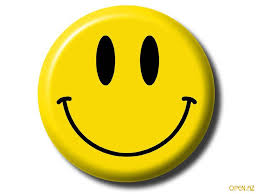 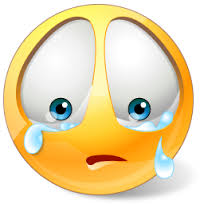 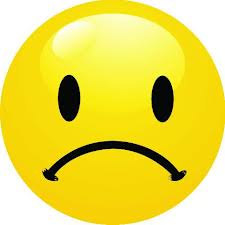 Родителям о развитии эмоциональной сферы старших дошкольников.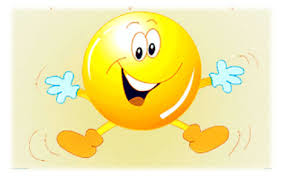 